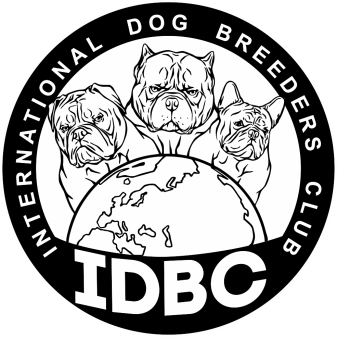 ЗАЯВЛЕНИЕ НА СМЕНУ ВЛАДЕЛЬЦА(заполняется на компьютере, либо печатными буквами)Я, ФИО  на русском языке ФИО на латинице Передаю свою собаку: Кличка на латинице Дата рождения Пол ОкрасНомер IDBC Чип/клеймоТелефон ____________________________________________________________________________________________________/_____________________________                                             (ФИО полностью)                                                                                (подпись)в постоянное владение:ФИО  на русском языке ______________________________________________________________ФИО на латинице ___________________________________________________________________Адрес нового владельца для корреспонденции (с индексом) ________________________________________________________________________________________________________________________________Телефон: ______________________________О чем прошу, внести изменение в сертификате о происхождении данной собаки.Заполнение данного заявления подтверждает добровольность пожертвования на развитие клуба, а так же, согласие на обработку и хранение персональных данных (ФИО, номер телефона и адрес для корреспонденции), которые будут использоваться для изготовления щенячьих карт и родословных для заявителя.______________________________________________________/_____________________________                                             (ФИО полностью)                                                                                (подпись)Дата заполнения _______________________Отправить на электронную почту: office.idbc@gmail.comИнстаграм: @Idbc_dogГруппа в VK:  https://vk.com/idbcdogТел: +7-915-111-51-71 (Анна)